Сообщение о возможном установлении публичного сервитутаСообщение о возможном установлении публичного сервитутаЦель установления публичного сервитута: Эксплуатации линейного объекта системы газоснабжения федерального значения «Газопровод-отвод до н.п. Елизаветино (2 этап)» 
и его неотъемлемых технологических частей в отношении следующих земельных участков: 21:16:211702:423, 21:16:000000:122, 21:16:000000:61, 21:16:000000:7517, 21:16:000000:7457, 21:16:000000:8164, 21:16:211702:1.Адреса, по которым заинтересованные лица могут ознакомиться с поступившим ходатайством об установлении публичного сервитута и прилагаемым к нему описанием местоположения границ публичного сервитута, время приема заинтересованных лиц для ознакомления с поступившим ходатайством об установлении публичного сервитута: Октябрьский территориальный отдел Мариинско-Посадского муниципального округа Республики Чувашия; адрес: 429560, Чувашская Республика, Мариинско-Посадский район, с. Октябрьское, ул.Советская, 15; эл. почта: marpos_okt@cap.ru; время приема: по предварительной записи.В течение 15 дней со дня опубликования сообщения о возможном установлении публичного сервитута в порядке, установленном для официального опубликования (обнародования) правовых актов поселения, городского округа, по месту нахождения земельного участка и (или) земель, указанных в пункте 3 данного сообщения, заинтересованные лица могут подать заявления об учете прав на земельные участки в Министерство энергетики Российской Федерации, по адресу: г. Москва, ул. Щепкина, 42, стр. 1,2; minenergo@minenergo.gov.ru.Официальные сайты в информационно - телекоммуникационной сети «Интернет», на которых размещается сообщение о поступившем ходатайстве об установлении публичного сервитута: https://minenergo.gov.ru/; https://verhniy-uslon.tatarstan.ru/. Дополнительно по всем вопросам можно обращаться: ПАО «Газпром» ВОХ 1255, Санкт-Петербург 200961, Телефон (812) 609-76-77, Электронный адрес:gazprom@gazprom.ru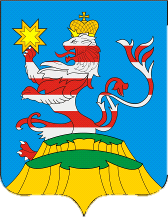 периодическое печатное изданиеПОСАДСКИЙВЕСТНИК2024май,13,понедельник,№ 271Министерство энергетики Российской Федерации(уполномоченный орган, которым рассматривается ходатайство 
об установлении публичного сервитута)Министерство энергетики Российской Федерации(уполномоченный орган, которым рассматривается ходатайство 
об установлении публичного сервитута)Министерство энергетики Российской Федерации(уполномоченный орган, которым рассматривается ходатайство 
об установлении публичного сервитута)2Эксплуатации линейного объекта системы газоснабжения федерального значения «Газопровод-отвод до н.п. Елизаветино (2 этап)» 
и его неотъемлемых технологических частей (цель установления публичного сервитута)Эксплуатации линейного объекта системы газоснабжения федерального значения «Газопровод-отвод до н.п. Елизаветино (2 этап)» 
и его неотъемлемых технологических частей (цель установления публичного сервитута)Эксплуатации линейного объекта системы газоснабжения федерального значения «Газопровод-отвод до н.п. Елизаветино (2 этап)» 
и его неотъемлемых технологических частей (цель установления публичного сервитута)3№ п/пКадастровый номерАдрес или иное описание местоположения земельного участка (участков), в отношении которого испрашивается публичный сервитут3116:15:000000:140Республика Татарстан, Верхнеуслонский муниципальный район3216:15:000000:150Республика Татарстан, Верхнеуслонский муниципальный район, Кураловское сельское поселение3316:15:000000:16Республика Татарстан, Верхнеуслонский муниципальный район, на землях совхоза Кураловский3416:15:000000:21Республика Татарстан, Верхнеуслонский муниципальный район, на землях совхоза Новая жизнь3516:15:000000:210Республика Татарстан, Верхнеуслонский муниципальный район, на землях ТНВ АФ Кураловский3616:15:000000:212Республика Татарстан, Верхнеуслонский муниципальный район, ТНВ "Ахметзянов и Ко" (совхоз "Кураловский")3716:15:000000:213Республика Татарстан, р-н Верхнеуслонский муниципальный, тер на землях ТНВ "Ахметзянов и КО"3816:15:000000:2343Республика Татарстан, Верхнеуслонский муниципальный район, Бурнашевское сельское поселение3916:15:000000:2366Республика Татарстан, Верхнеуслонский муниципальный район, Введенско-Слободское сельское поселение31016:15:000000:237Республика Татарстан, Верхнеуслонский муниципальный район, на землях Бурнашевского сельского поселения31116:15:000000:259Республика Татарстан, Верхнеуслонский муниципальный район, на землях Кураловского сельского поселения31216:15:000000:312Республика Татарстан, Верхнеуслонский муниципальный район, на землях Введенско-Слободского сельского поселения31316:15:000000:323Республика Татарстан, Верхнеуслонский муниципальный район, на землях Кураловского сельского поселения31416:15:000000:339Республика Татарстан, Верхнеуслонский муниципальный район, на землях ТНВ АФ Куралово31516:15:000000:343Республика Татарстан, Верхнеуслонский муниципальный район, на землях ТНВ АФ Куралово31616:15:000000:356Республика Татарстан, Верхнеуслонский муниципальный район31716:15:000000:359Республика Татарстан, Верхнеуслонский муниципальный район31816:15:000000:4000Республика Татарстан, Верхнеуслонский муниципальный район, Бурнашевское сельское поселение31916:15:000000:3869Республика Татарстан, Верхнеуслонский муниципальный район, в границах Кураловского сельского поселения, (бывшего совхоза Кураловский)32016:15:000000:3870Республика Татарстан, Верхнеуслонский муниципальный район, в границах Кураловского сельского поселения, (бывшего совхоза Кураловский)32116:15:000000:3871Республика Татарстан, Верхнеуслонский муниципальный район, в границах Кураловского сельского поселения, (бывшего совхоза Кураловский)32216:15:000000:434Республика Татарстан, Верхнеуслонский муниципальный район, Приволжский лесхоз, Свияжское лесничество32316:15:000000:450Республика Татарстан, Верхнеуслонский муниципальный район, территория на землях ТНВ Ахметзянов и КО32416:15:020701:2695Российская Федерация, Республика Татарстан, Верхнеуслонский муниципальный район, Бурнашевское сельское поселение, кв-л 020701, з/у 269532516:15:020801:273Республика Татарстан, Верхнеуслонский муниципальный район, Бурнашевское сельское поселение32616:15:090301:640Республика Татарстан, Верхнеуслонский муниципальный район, Кураловское сельское поселение32716:15:090301:711Республика Татарстан, Верхнеуслонский муниципальный район, Кураловское сельское поселение32816:15:090301:712Республика Татарстан, Верхнеуслонский муниципальный район, Кураловское сельское поселение32916:15:090301:965Республика Татарстан, Верхнеуслонский муниципальный район, Кураловское сельское поселение33016:15:090401:559Республика Татарстан, Верхнеуслонский муниципальный район, Кураловское сельское поселение33116:15:090401:564Республика Татарстан, Верхнеуслонский муниципальный район, Кураловское сельское поселение33216:15:090401:566Республика Татарстан, Верхнеуслонский муниципальный район, Кураловское сельское поселение33316:15:090401:567Республика Татарстан, Верхнеуслонский муниципальный район, Кураловское сельское поселение33416:15:090401:574Республика Татарстан, Верхнеуслонский муниципальный район, Кураловское сельское поселение33516:15:090401:580Республика Татарстан, Верхнеуслонский муниципальный район, Кураловское сельское поселение33616:15:090401:581Республика Татарстан, Верхнеуслонский муниципальный район, Кураловское сельское поселение33716:15:090401:583Республика Татарстан, Верхнеуслонский муниципальный район, Кураловское сельское поселение33816:15:090401:592Республика Татарстан, Верхнеуслонский муниципальный район, Кураловское сельское поселение33916:15:090401:596Республика Татарстан, Верхнеуслонский муниципальный район, Кураловское сельское поселение34016:15:090401:599Республика Татарстан, Верхнеуслонский муниципальный район, Кураловское сельское поселение34116:20:000000:104Республика Татарстан, Зеленодольский муниципальный район, участок находится примерно в 100 м по направлению на юг от ориентира с. Большое Ходяшево34216:20:000000:105Республика Татарстан, Зеленодольский муниципальный район34316:20:000000:107Республика Татарстан, Зеленодольский муниципальный район34416:20:000000:125Республика Татарстан, Зеленодольский муниципальный район, СХПК Совет34516:20:000000:128Республика Татарстан, Зеленодольский муниципальный район, КП Горького34616:20:000000:175Республика Татарстан, Зеленодольский муниципальный район34716:20:000000:194Республика Татарстан, Зеленодольский муниципальный район34816:20:000000:200Республика Татарстан, Зеленодольский муниципальный район, автомобильная дорога "Нижние Вязовые - Станция Албаба" (участок от км 0+000 до км 29+250)34916:20:000000:21Республика Татарстан, Зеленодольский муниципальный район35016:20:000000:22Республика Татарстан, Зеленодольский муниципальный район35116:20:000000:235Республика Татарстан, Зеленодольский муниципальный район, КП Приволжье35216:20:000000:2928Республика Татарстан, Зеленодольский муниципальный район, Большеачасырское сельское поселение35316:20:000000:31Республика Татарстан, Зеленодольский муниципальный район, Большеачасырское сельское поселение, СХПК Совет35416:20:000000:3339Республика Татарстан, Зеленодольский муниципальный район, МО "пгт Нижние Вязовые"35516:20:000000:3363Республика Татарстан, Зеленодольский муниципальный район, МО "пгт Нижние Вязовые"35616:20:000000:392Республика Татарстан, Зеленодольский муниципальный район, Свияжское участковое лесничество ГБУ "Приволжское лесничество" квартал 71(выдела 12,17), квартал 66 (выдела 46,42,44,38,39,20,11,2)35716:20:000000:393Республика Татарстан, Зеленодольский муниципальный район, квартал 6435816:20:000000:4391Республика Татарстан, Зеленодольский муниципальный район, МО "пгт Нижние Вязовые"35916:20:000000:4638Российская Федерация, Республика Татарстан, Зеленодольский муниципальный район, МО «пгт Нижние Вязовые»36016:20:000000:4832Российская Федерация, Республика Татарстан, Зеленодольский муниципальный район, МО "пгт Нижние Вязовые"36116:20:000000:4873Российская Федерация, Республика Татарстан, Зеленодольский муниципальный район, МО "пгт Нижние Вязовые"36216:20:000000:4874Российская Федерация, Республика Татарстан, Зеленодольский муниципальный район, МО "пгт Нижние Вязовые"36316:20:000000:4914Республика Татарстан, р-н Зеленодольский36416:20:000000:512Республика Татарстан, Зеленодольский муниципальный район, Свияжское участковое лесничество, ГБУ "Приволжское лесничество", квартал 66 (выдела 21,23), квартал 71 (выдела 26,38,39)36516:20:000000:524Республика Татарстан, Зеленодольский муниципальный район, Большеходяшевское сельское поселение36616:20:151001:2Республика Татарстан, Зеленодольский муниципальный район36716:20:151001:216Республика Татарстан, Зеленодольский муниципальный район36816:20:151001:220Республика Татарстан, Зеленодольский муниципальный район, Большеходяшевское сельское поселение36916:20:151001:249Республика Татарстан, Зеленодольский муниципальный район, МО "пгт Нижние Вязовые", Приволжское лесничество, Свияжское участковое лесничество, квартал 64, выдела 7, 837016:20:151001:265Республика Татарстан, Зеленодольский муниципальний район, МО "пгт Нижние Вязовые", Приволжское лесничество, Свияжское участковое лесничество, квартал 64, часть выделов 7,8,9,1037116:20:151001:270Республика Татарстан, Зеленодольский муниципальный район, МО "пгт Нижние Вязовые"37216:20:152011:185Республика Татарстан, Зеленодольский муниципальный район, МО "пгт Нижние Вязовые"37316:20:152301:10Республика Татарстан, Зеленодольский муниципальный район37416:20:152301:113Республика Татарстан, Зеленодольский муниципальный район, МО «пгт Нижние Вязовые», Приволжское лесничество, Свияжское участковое лесничество, квартал 71, выделы 12,14,21,24,29,30,34,35,36,37,38,39,44,54,55,58; квартал 93, выдел 837516:20:152301:115Республика Татарстан, Зеленодольский муниципальный район, МО «пгт Нижние Вязовые», ГКУ «Приволжское лесничество», Свияжское участковое лесничество, квартал 66, выдел 45, квартал 71, выделы 54, 6037616:20:152301:118Республика Татарстан, Зеленодольский муниципальный район, МО "пгт Нижние Вязовые", Приволжское лесничество, Свияжское участковое лесничество, квартал 71 выдела 30,35,36,44,5437716:20:152301:12Республика Татарстан, Зеленодольский муниципальный район37816:20:152301:14Республика Татарстан, Зеленодольский муниципальный район37916:20:152301:18Республика Татарстан, Зеленодольский муниципальный район, Большеходяшевское сельское поселение38016:20:152301:2Республика Татарстан, Зеленодольский муниципальный район38116:20:152301:21Республика Татарстан, Зеленодольский муниципальный район38216:20:152301:23Республика Татарстан, Зеленодольский муниципальный район38316:20:152301:9Республика Татарстан, Зеленодольский муниципальный район38416:20:202301:5Республика Татарстан, Зеленодольский муниципальный район38516:20:202301:551Республика Татарстан, Зеленодольский муниципальный район, Большеачасырское сельское поселение38616:20:220805:1Республика Татарстан, Зеленодольский муниципальный район38716:20:224601:1Республика Татарстан, Зеленодольский муниципальный район38816:20:224601:243Российская Федерация, Республика Татарстан, Зеленодольский муниципальный район, МО "пгт Нижние Вязовые"38916:20:224701:237Российская Федерация, Республика Татарстан, Зеленодольский муниципальный район, МО "пгт Нижние Вязовые"39016:20:224701:25Республика Татарстан, Зеленодольский муниципальный район, МО "пгт Нижние Вязовые"39116:20:210604:120Республика Татарстан, Зеленодольский муниципальный район, Нижнеураспугинское сельское поселение39216:20:210604:124Республика Татарстан, Зеленодольский муниципальный район, Нижнеураспугинское сельское поселение39316:20:210604:27Республика Татарстан, Зеленодольский муниципальный район39416:20:210604:339Республика Татарстан, Зеленодольский муниципальный район, Нижнеураспугинское сельское поселение39516:20:210604:340Республика Татарстан, Зеленодольский муниципальный район, Нижнеураспугинское сельское поселение39616:20:000000:74Республика Татарстан, Зеленодольский муниципальный район, Нижнеураспугинское сельское поселение39721:16:211702:423Чувашская Республика - Чувашия, р-н Мариинско-Посадский, с/пос Октябрьское39821:16:000000:122Чувашская Республика - Чувашия, р-н Мариинско-Посадский, с/пос Октябрьское39921:16:000000:61Чувашская Республика, Мариинско-Посадский район (В 5,1 км. севернее д. Сятракасы.) Граница Республики Марий Эл и Чувашской Республики ( форватер р. Волга) до 0,4 км. северо-восточнее н.п. Конар Цивильского района)310021:16:000000:7517Чувашская Республика - Чувашия, р-н Мариинско-Посадский, с/пос Октябрьское310121:16:000000:7457Чувашская Республика - Чувашия, р-н Мариинско-Посадский, с/пос Октябрьское310221:16:000000:8164 Чувашская Республика, р-н Мариинско-Посадский, с/пос Октябрьское310321:16:211702:1 Чувашская Республика, р-н Мариинско-Посадский, с/пос Октябрьское310416:20:152011Республика Татарстан, Зеленодольский муниципальный район, Муниципальное образование "поселок городского типа Нижние Вязовые"310516:20:150903Республика Татарстан, Зеленодольский муниципальный район, Муниципальное образование "поселок городского типа Нижние Вязовые"310616:20:151001Республика Татарстан, Зеленодольский муниципальный район, Муниципальное образование "поселок городского типа Нижние Вязовые"310716:20:220805Республика Татарстан, Зеленодольский муниципальный район, Муниципальное образование "поселок городского типа Нижние Вязовые"310816:20:152301Республика Татарстан, Зеленодольский муниципальный район, Муниципальное образование "поселок городского типа Нижние Вязовые"310916:20:224601Республика Татарстан, Зеленодольский муниципальный район, Муниципальное образование "поселок городского типа Нижние Вязовые"311016:20:152302Республика Татарстан, Зеленодольский муниципальный район, Муниципальное образование "поселок городского типа Нижние Вязовые"311116:15:020701Республика Татарстан, Верхнеуслонский муниципальный район, Бурнашевское сельское поселение311216:15:020801Республика Татарстан, Верхнеуслонский муниципальный район, Бурнашевское сельское поселение311316:15:090401Республика Татарстан, Верхнеуслонский муниципальный район, Кураловское сельское поселение311416:15:090301Республика Татарстан, Верхнеуслонский муниципальный район, Кураловское сельское поселение4Администрация Нижнеураспугинского сельского поселения
 Зеленодольского муниципального района Республики ТатарстанАдрес: 422505, РТ, Зеленодольский муниципальный район, с. Нижние Ураспуги,ул. Центральная, д.62аЭл. почта: Nurp.Zel@tatar.ruВремя приема: по предварительной записиАдминистрация Большеачасырского сельского поселения
 Зеленодольского муниципального района Республики ТатарстанАдрес: 422515, Зеленодольский район, с. Б. Ачасыры, ул. Центральная, д. 46Эл. почта: Bacr.Zel@tatar.ruВремя приема: по предварительной записиАдминистрация Бурнашевского сельского поселения
 Верхнеуслонского муниципального района Республики ТатарстанАдрес: 422579, Зеленодольский район, с. Татарское Бурнашево, ул. Советская, д. 62Эл. почта: Sergey.Burukin@tatar.ruВремя приема: по предварительной записиАдминистрация поселка городского типа Нижние Вязовые Зеленодольского муниципального района Республики ТатарстанАдрес: 422500, РТ, Зеленодольский район, пгт Нижние Вязовые, ул.Первомайская, д.70.Эл. почта: nvz.zel@tatar.ruВремя приема: по предварительной записиАдминистрация Кураловского сельского поселения Верхнеуслонского муниципального района Республики ТатарстанАдрес: 422586, Республика Татарстан, Верхнеуслонский муниципальный район, 
с. Куралово, ул.Центральная, д. 25.Эл. почта: Tatyana.Timiryaeva@tatar.ruВремя приема: по предварительной записиАдминистрация Введенско-Слободского сельского поселения
 Верхнеуслонского муниципального района Республики ТатарстанАдрес: 422570, Республика Татарстан, Верхнеуслонский муниципальный район, 
с. Введенская Слобода, ул. Центральная д.55.Эл. почта: Dmitriy.Morozow@tatar.ruВремя приема: по предварительной записиОктябрьский территориальный отдел 
 Мариинско-Посадского муниципального округа Республики ЧувашияАдрес: 429560, Чувашская Республика, Мариинско-Посадский район, с. Октябрьское, ул. Советская, 15Эл. почта: marpos_okt@cap.ruВремя приема: по предварительной записи(адрес, по которому заинтересованные лица могут ознакомиться с поступившим ходатайством об установлении публичного сервитута и прилагаемым к нему описанием местоположения границ публичного сервитута, время приема заинтересованных лиц для ознакомления с поступившим ходатайством об установлении публичного сервитута)Администрация Нижнеураспугинского сельского поселения
 Зеленодольского муниципального района Республики ТатарстанАдрес: 422505, РТ, Зеленодольский муниципальный район, с. Нижние Ураспуги,ул. Центральная, д.62аЭл. почта: Nurp.Zel@tatar.ruВремя приема: по предварительной записиАдминистрация Большеачасырского сельского поселения
 Зеленодольского муниципального района Республики ТатарстанАдрес: 422515, Зеленодольский район, с. Б. Ачасыры, ул. Центральная, д. 46Эл. почта: Bacr.Zel@tatar.ruВремя приема: по предварительной записиАдминистрация Бурнашевского сельского поселения
 Верхнеуслонского муниципального района Республики ТатарстанАдрес: 422579, Зеленодольский район, с. Татарское Бурнашево, ул. Советская, д. 62Эл. почта: Sergey.Burukin@tatar.ruВремя приема: по предварительной записиАдминистрация поселка городского типа Нижние Вязовые Зеленодольского муниципального района Республики ТатарстанАдрес: 422500, РТ, Зеленодольский район, пгт Нижние Вязовые, ул.Первомайская, д.70.Эл. почта: nvz.zel@tatar.ruВремя приема: по предварительной записиАдминистрация Кураловского сельского поселения Верхнеуслонского муниципального района Республики ТатарстанАдрес: 422586, Республика Татарстан, Верхнеуслонский муниципальный район, 
с. Куралово, ул.Центральная, д. 25.Эл. почта: Tatyana.Timiryaeva@tatar.ruВремя приема: по предварительной записиАдминистрация Введенско-Слободского сельского поселения
 Верхнеуслонского муниципального района Республики ТатарстанАдрес: 422570, Республика Татарстан, Верхнеуслонский муниципальный район, 
с. Введенская Слобода, ул. Центральная д.55.Эл. почта: Dmitriy.Morozow@tatar.ruВремя приема: по предварительной записиОктябрьский территориальный отдел 
 Мариинско-Посадского муниципального округа Республики ЧувашияАдрес: 429560, Чувашская Республика, Мариинско-Посадский район, с. Октябрьское, ул. Советская, 15Эл. почта: marpos_okt@cap.ruВремя приема: по предварительной записи(адрес, по которому заинтересованные лица могут ознакомиться с поступившим ходатайством об установлении публичного сервитута и прилагаемым к нему описанием местоположения границ публичного сервитута, время приема заинтересованных лиц для ознакомления с поступившим ходатайством об установлении публичного сервитута)Администрация Нижнеураспугинского сельского поселения
 Зеленодольского муниципального района Республики ТатарстанАдрес: 422505, РТ, Зеленодольский муниципальный район, с. Нижние Ураспуги,ул. Центральная, д.62аЭл. почта: Nurp.Zel@tatar.ruВремя приема: по предварительной записиАдминистрация Большеачасырского сельского поселения
 Зеленодольского муниципального района Республики ТатарстанАдрес: 422515, Зеленодольский район, с. Б. Ачасыры, ул. Центральная, д. 46Эл. почта: Bacr.Zel@tatar.ruВремя приема: по предварительной записиАдминистрация Бурнашевского сельского поселения
 Верхнеуслонского муниципального района Республики ТатарстанАдрес: 422579, Зеленодольский район, с. Татарское Бурнашево, ул. Советская, д. 62Эл. почта: Sergey.Burukin@tatar.ruВремя приема: по предварительной записиАдминистрация поселка городского типа Нижние Вязовые Зеленодольского муниципального района Республики ТатарстанАдрес: 422500, РТ, Зеленодольский район, пгт Нижние Вязовые, ул.Первомайская, д.70.Эл. почта: nvz.zel@tatar.ruВремя приема: по предварительной записиАдминистрация Кураловского сельского поселения Верхнеуслонского муниципального района Республики ТатарстанАдрес: 422586, Республика Татарстан, Верхнеуслонский муниципальный район, 
с. Куралово, ул.Центральная, д. 25.Эл. почта: Tatyana.Timiryaeva@tatar.ruВремя приема: по предварительной записиАдминистрация Введенско-Слободского сельского поселения
 Верхнеуслонского муниципального района Республики ТатарстанАдрес: 422570, Республика Татарстан, Верхнеуслонский муниципальный район, 
с. Введенская Слобода, ул. Центральная д.55.Эл. почта: Dmitriy.Morozow@tatar.ruВремя приема: по предварительной записиОктябрьский территориальный отдел 
 Мариинско-Посадского муниципального округа Республики ЧувашияАдрес: 429560, Чувашская Республика, Мариинско-Посадский район, с. Октябрьское, ул. Советская, 15Эл. почта: marpos_okt@cap.ruВремя приема: по предварительной записи(адрес, по которому заинтересованные лица могут ознакомиться с поступившим ходатайством об установлении публичного сервитута и прилагаемым к нему описанием местоположения границ публичного сервитута, время приема заинтересованных лиц для ознакомления с поступившим ходатайством об установлении публичного сервитута)5Министерство энергетики Российской Федерации, 
адрес: г. Москва, ул. Щепкина, 42, стр. 1,2 minenergo@minenergo.gov.ru(адрес, по которому заинтересованные лица могут подать заявления об учете прав на земельные участки, а также срок подачи указанных заявлений)В течение 15 дней со дня опубликования сообщения о возможном установлении публичного сервитута в порядке, установленном для официального опубликования обнародования) правовых актов поселения, городского округа, по месту нахождения земельного участка и (или) земель, указанных в пункте 3 данного сообщения.Министерство энергетики Российской Федерации, 
адрес: г. Москва, ул. Щепкина, 42, стр. 1,2 minenergo@minenergo.gov.ru(адрес, по которому заинтересованные лица могут подать заявления об учете прав на земельные участки, а также срок подачи указанных заявлений)В течение 15 дней со дня опубликования сообщения о возможном установлении публичного сервитута в порядке, установленном для официального опубликования обнародования) правовых актов поселения, городского округа, по месту нахождения земельного участка и (или) земель, указанных в пункте 3 данного сообщения.Министерство энергетики Российской Федерации, 
адрес: г. Москва, ул. Щепкина, 42, стр. 1,2 minenergo@minenergo.gov.ru(адрес, по которому заинтересованные лица могут подать заявления об учете прав на земельные участки, а также срок подачи указанных заявлений)В течение 15 дней со дня опубликования сообщения о возможном установлении публичного сервитута в порядке, установленном для официального опубликования обнародования) правовых актов поселения, городского округа, по месту нахождения земельного участка и (или) земель, указанных в пункте 3 данного сообщения.6https://minenergo.gov.ru/https://zelenodolsk.tatarstan.ru/press/info.htmhttps://verhniy-uslon.tatarstan.ru/ https://marpos.cap.ru/(официальные сайты в информационно - телекоммуникационной сети «Интернет», на которых размещается сообщение о поступившем ходатайстве об установлении публичного сервитута)https://minenergo.gov.ru/https://zelenodolsk.tatarstan.ru/press/info.htmhttps://verhniy-uslon.tatarstan.ru/ https://marpos.cap.ru/(официальные сайты в информационно - телекоммуникационной сети «Интернет», на которых размещается сообщение о поступившем ходатайстве об установлении публичного сервитута)https://minenergo.gov.ru/https://zelenodolsk.tatarstan.ru/press/info.htmhttps://verhniy-uslon.tatarstan.ru/ https://marpos.cap.ru/(официальные сайты в информационно - телекоммуникационной сети «Интернет», на которых размещается сообщение о поступившем ходатайстве об установлении публичного сервитута)7Дополнительно по всем вопросам можно обращаться:ПАО «Газпром»ВОХ 1255, Санкт-Петербург 200961Телефон (812) 609-76-77, Электронный адрес: gazprom@gazprom.ruДополнительно по всем вопросам можно обращаться:ПАО «Газпром»ВОХ 1255, Санкт-Петербург 200961Телефон (812) 609-76-77, Электронный адрес: gazprom@gazprom.ruДополнительно по всем вопросам можно обращаться:ПАО «Газпром»ВОХ 1255, Санкт-Петербург 200961Телефон (812) 609-76-77, Электронный адрес: gazprom@gazprom.ru8Графическое описание местоположения границ публичного сервитута, 
а также перечень координат характерных точек этих границ 
прилагается к сообщению (описание местоположения границ публичного сервитута)Графическое описание местоположения границ публичного сервитута, 
а также перечень координат характерных точек этих границ 
прилагается к сообщению (описание местоположения границ публичного сервитута)Графическое описание местоположения границ публичного сервитута, 
а также перечень координат характерных точек этих границ 
прилагается к сообщению (описание местоположения границ публичного сервитута)Периодическое печатное издание «Посадский вестник»Адрес редакции и издателя:429570, г. Мариинский Посад, ул. Николаева, 47E-mail: marpos@cap.ruУчредители – муниципальные образования Мариинско-Посадского районаСтоимость- бесплатноГлавный редактор: А.П. ИвановВерстка: И.А. ЛьвоваТираж 30 экз. Формат А3